.STEP, TOUCH, ½ TURN, TRIPLE STEP, SWEEP ½ TURN, SIDE SHUFFLEROCK STEP, SHUFFLE, UNWIND ¾ TURN, ½ TURN SWEEPWEAVE, ROCK & STEP, WALK, WALK, TRIPLE STEPROCK ½ TRIPLE TURN ROCK & ROCK & SAILORROCK ½ TRIPLE, STEP TOUCH, CROSS SHUFFLEROCK STEP, TRIPLE, COASTER CROSS, TRIPLEREPEATG & M Cha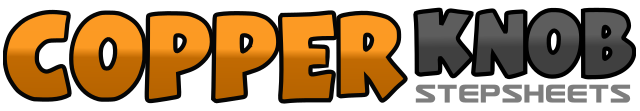 .......Count:32Wall:4Level:cha cha.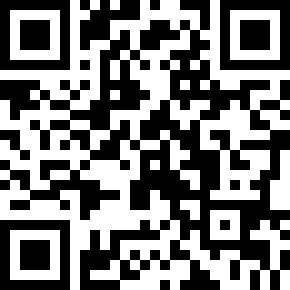 Choreographer:Ed Lawton (UK)Ed Lawton (UK)Ed Lawton (UK)Ed Lawton (UK)Ed Lawton (UK).Music:South of Santa Fe - Brooks & DunnSouth of Santa Fe - Brooks & DunnSouth of Santa Fe - Brooks & DunnSouth of Santa Fe - Brooks & DunnSouth of Santa Fe - Brooks & Dunn........1-3Step right to right, touch left toe behind right, unwind ½ turn left4&5Step forward on right, lock left to right, (in 5th) step forward on right6-7Make a ½ turn right on right sweeping left, touch left next to right8&1Side shuffle left on left, right, left2-3Step back on right, rock forward on left4&5Side shuffle right on right, left, right6-7Touch left toe behind right, unwind ¾ turn left8&1Step forward on right, make a ½ turn left, sweep left toe to left2-3Step left behind right, step right to right4&5Cross rock left over right, rock on to right, step left to left6-7Walk forward on right, left8&1Step forward on right, lock left to right, (in 5th) step forward on right2-3Step forward on left, rock back on right4&5Make a ½ turn left on left, right, left6&7&Step forward on right, rock back on left, step right to right, rock on to left8&1Right sailor step making a ½ turn right on right, left, right2-4Step forward on left, rock back on right4&5Make a ½ turn left on left, right, left6-7Step forward on right, touch left toe to left8&1Step left over right, step right, to right, step left over right2-3Step forward on right, rock back on left4&5Shuffle back on right, left, right6&7Step back on left, step right next to left, step left over right8&Step right to right, step left next to left